Increasing Student Engagement Through TechnologyWelcome to our workshop! We hope that you will find the tools we share with you today to be effective, flexible, and engaging alternatives to methods traditionally used in the university setting. These tools have applications in face-to-face, hybrid, and fully online courses. If you have any questions, we’d be happy to help: Katherine.christoffersen@utrgv.edu and Nicole.nicholson@utrgv.edu.Please use this graphic organizer to help you take notes and, more importantly, to begin to imagine how you might implement these tools in your own classroom. Tool 1: YammerTool 1: YammerTool 1: YammerTool description: Social networking service used for private communication in organizationsApplications in the classroom:Whole-group announcementsSmall group chatsIndividual messaging with instructorNotes: Access: Yammer is provided to UTRGV automatically with the Office 365 Suite. Look for this icon: To download the app: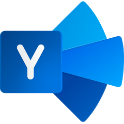 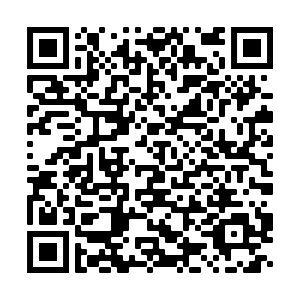 Applications in the classroom:Whole-group announcementsSmall group chatsIndividual messaging with instructorNotes: Access: Yammer is provided to UTRGV automatically with the Office 365 Suite. Look for this icon: To download the app:For which courses could I use this tool?How might I apply this tool in these courses?For which courses could I use this tool?How might I apply this tool in these courses?Tool 2: OneDriveTool 2: OneDriveTool 2: OneDriveTool description: File hosting and synchronization service, similar to GoogleDocsApplications in the classroom:Materials sharing with studentsCollaborative writing/group workTracked changesOnline submission of assignments (essays, reports, etc.)Notes: Access: OneDrive is provided to UTRGV automatically with the Office 365 Suite. Look for this icon: 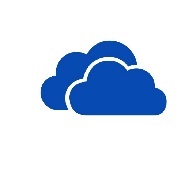 Applications in the classroom:Materials sharing with studentsCollaborative writing/group workTracked changesOnline submission of assignments (essays, reports, etc.)Notes: Access: OneDrive is provided to UTRGV automatically with the Office 365 Suite. Look for this icon: For which courses could I use this tool?How might I apply this tool in these courses?For which courses could I use this tool?How might I apply this tool in these courses?Tool 3: OneNote Class NotebooksTool 3: OneNote Class NotebooksTool 3: OneNote Class NotebooksTool description: OneNote is a program for free-form information gathering and multi-user collaboration. It gathers users’ notes, drawings, screen clippings, and audio commentaries.The Class Notebook feature is managed by the teacher; students have read-only access, collaborative space, and individual space. Applications in the classroom:Research or reflection journalsSmall group collaborative assignmentsAssignment distribution and submissionNotes: Access: OneNote is provided to UTRGV automatically with the Office 365 Suite. OneNote Class Notebooks are also available through the Office 365 sign-on. Look for this icon: 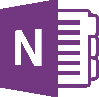 The Class Notebook option is also linked automatically to Blackboard courses (though not the gradebook).The Class Notebook add-in can be run online or downloaded and synched to your personal computer.Applications in the classroom:Research or reflection journalsSmall group collaborative assignmentsAssignment distribution and submissionNotes: Access: OneNote is provided to UTRGV automatically with the Office 365 Suite. OneNote Class Notebooks are also available through the Office 365 sign-on. Look for this icon: The Class Notebook option is also linked automatically to Blackboard courses (though not the gradebook).The Class Notebook add-in can be run online or downloaded and synched to your personal computer.For which courses could I use this tool?How might I apply this tool in these courses?For which courses could I use this tool?How might I apply this tool in these courses?Tool 4: ZoomTool 4: ZoomTool 4: ZoomTool description: Cloud-based communication that combines video conferencing, online meetings, chat, screen-sharing, and mobile collaboration.Applications in the classroom:Whole-group virtual instructionIndividual conferencingSmall group collaborationAutomatic captions availableNotes: Access: Zoom is available to UTRGV students, faculty, and staff.It can be used on computers and on smartphones.You can find links for downloads and trainings here: https://www.utrgv.edu/it/software/zoom/index.htm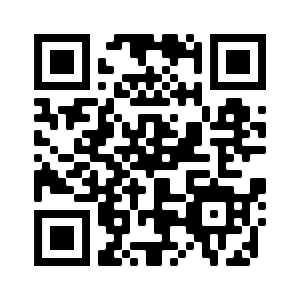 Applications in the classroom:Whole-group virtual instructionIndividual conferencingSmall group collaborationAutomatic captions availableNotes: Access: Zoom is available to UTRGV students, faculty, and staff.It can be used on computers and on smartphones.You can find links for downloads and trainings here: https://www.utrgv.edu/it/software/zoom/index.htmFor which courses could I use this tool?How might I apply this tool in these courses?For which courses could I use this tool?How might I apply this tool in these courses?Tool 5: FlipGridTool 5: FlipGridTool 5: FlipGridTool description: online video discussion board                                                           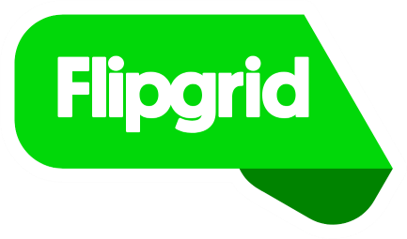 Applications in the classroom: Video discussion boardFormative feedbackAlternative to written discussion boardsNotes: Access: Free access at flipgrid.com (There is a separate educator log-on, and you can require that students use their UTRGV log-in.)Students can download an app to their phone. You can also provide QR codes and/or links to each discussion prompt.Flipgrid Student GuideFlipgrid Teacher GuideEducator’s Guide to FlipGridLearning from Home GuideApplications in the classroom: Video discussion boardFormative feedbackAlternative to written discussion boardsNotes: Access: Free access at flipgrid.com (There is a separate educator log-on, and you can require that students use their UTRGV log-in.)Students can download an app to their phone. You can also provide QR codes and/or links to each discussion prompt.Flipgrid Student GuideFlipgrid Teacher GuideEducator’s Guide to FlipGridLearning from Home GuideFor which courses could I use this tool?How might I apply this tool in these courses?For which courses could I use this tool?How might I apply this tool in these courses?Tool 6: KahootTool 6: KahootTool 6: KahootTool description: Online quiz gameApplications in the classroom:ReviewCheck understandingFormative feedbackNotes: Access:  Free access to all at kahoot.comStudents access the quiz through the unique code at kahoot.it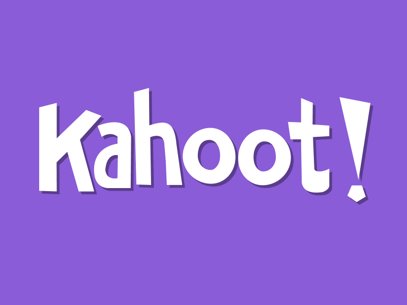 Applications in the classroom:ReviewCheck understandingFormative feedbackNotes: Access:  Free access to all at kahoot.comStudents access the quiz through the unique code at kahoot.itFor which courses could I use this tool?How might I apply this tool in these courses?For which courses could I use this tool?How might I apply this tool in these courses?Tool 7: PollEverywhereTool 7: PollEverywhereTool 7: PollEverywhereTool description: Free service for taking polls of student understanding or information,  similar to clickers
Applications in the classroom: Quick polls, quizzesSee graphs and responses in real timeFormative assessmentNotes: Access:  Free access at polleverywhere.comYou can integrate these into Powerpoint and Google Slides. They are also quick to create 'on the fly.' (You can share these on your screen during a Zoom meeting.)Great option for a starter activity or 'exit ticket.'
                                  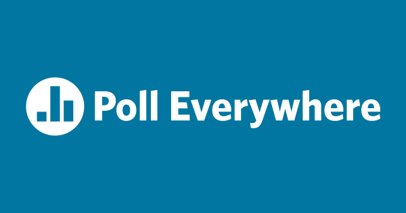 Applications in the classroom: Quick polls, quizzesSee graphs and responses in real timeFormative assessmentNotes: Access:  Free access at polleverywhere.comYou can integrate these into Powerpoint and Google Slides. They are also quick to create 'on the fly.' (You can share these on your screen during a Zoom meeting.)Great option for a starter activity or 'exit ticket.'
                                  For which courses could I use this tool?How might I apply this tool in these courses?For which courses could I use this tool?How might I apply this tool in these courses?Tool 8: CalendlyTool 8: CalendlyTool 8: CalendlyTool description: Free online appointment scheduling software; syncs with Microsoft Outlook Calendar, including your UTRGV teaching and personal calendars.Applications in the classroom:Scheduling virtual office hoursScheduling F2F office hours during busy times of the semester (required conferences, for example)UTRGV students can have the event synced to their Outlook calendars tooNotes: Access: The free version supports only one kind of meeting (meeting length, meeting title, single/multiple invitees) at a time.To sign up and download the free app:https://calendly.com/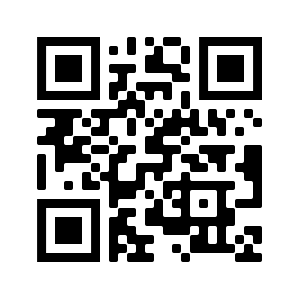 Applications in the classroom:Scheduling virtual office hoursScheduling F2F office hours during busy times of the semester (required conferences, for example)UTRGV students can have the event synced to their Outlook calendars tooNotes: Access: The free version supports only one kind of meeting (meeting length, meeting title, single/multiple invitees) at a time.To sign up and download the free app:https://calendly.com/For which courses could I use this tool?How might I apply this tool in these courses?For which courses could I use this tool?How might I apply this tool in these courses?